РОССИЙСКАЯ ФЕДЕРАЦИЯСОВЕТ ДЕПУТАТОВ СЕЛЬСКОГО ПОСЕЛЕНИЯДОБРИНСКИЙ СЕЛЬСОВЕТДобринского муниципального района Липецкой области16-я сессия 2 созыва        Р Е Ш Е Н И Е10.12.2020                        п.Добринка                      № 54-рсО признании утратившим силу решения Совета депутатов сельского поселения Добринский сельсовет № 180-рс от 01.10.2018г «О Положении «О порядке управления и распоряжения муниципальной собственностью сельского поселения Добринский сельсовет Добринского муниципального района»	 Рассмотрев  протест  Прокуратуры Добринского района  № 83-2020 от 23.11.2020 на Положение «О порядке управления и распоряжения имуществом, находящимся в муниципальной собственности сельского поселения Добринский сельсовет Добринского муниципального района Липецкой области»,  утв. решением Совета депутатов сельского поселения Добринский сельсовет, в соответствии с Федеральным законом Российской Федерации от 06.10. 2003  № 131-ФЗ «Об общих принципах организации местного самоуправления в Российской Федерации», с Приказом Министерства Экономического развития РФ от 30.08.2011 №424, руководствуясь Уставом сельского поселения Добринский сельсовет, учитывая решение  постоянной комиссии по правовым вопросам, местному самоуправлению, работе с депутатами и делам семьи, детства, молодежи, Совет депутатов сельского поселения Добринский сельсовет  РЕШИЛ:1. Решение Совета депутатов сельского поселения Добринский сельсовет №180-рс от 01.10.2018г «О Положении «О Порядке управления и распоряжения имуществом, находящимся в муниципальной собственностью сельского поселения Добринский сельсовет Добринского муниципального района Липецкой области» - признать утратившим силу.2. Направить указанный нормативно-правовой акт главе сельского поселения для подписания и официального обнародования.3.Настоящее решение вступает в силу со дня его официального обнародования.Председатель Совета депутатовсельского поселения Добринский сельсовет                                                                     В.Н. Авцынов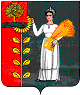 